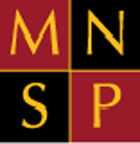 Midsomer Norton Schools’ PartnershipJob Title		Assistant CookReports to		School Head Chef and Trust Catering Manager Grade			Grade 4 SCP 7 to 8Job Purpose		To assist the catering team in the production of fresh hot and cold food for students and to support Line Manager with ordering and stocktaking.		Main Duties & ResponsibilitiesTo assist in the preparation of food as directed using industry recognised catering techniques, methods, equipment and food commodities (e.g. fresh, blast/cook chill, frozen and dehydrated products) including the production of sandwiches, baguettes, salads, simple sauces, biscuits and pre-mixes according to requirements With the Head Chef participate in the formulation of detailed Team objectives and policies. With the Head Chef ensure the effective and efficient implementation of School policies and the achievement of the School’s objectives, including financial ones.To ensure the service meets the needs of customers and that equal opportunity and health and safety issues are identified and addressed effectively.To ensure effective and accessible communication with staff, students, external customers and others as appropriate.To assist in the kitchen with baking, frying, boiling, steaming etc of food products as directed.To operate kitchen machinery such as mixers, slicers (when trained), dishwashers, steriliser, etc as required.To assist with the setting up of the service counter, service of food according to type of service used and clearing of service area.  To include, where appropriate, ensuring safe delivery of food (at the correct temperature) to customers and assist colleagues in ensuring that access to food and beverages are available in accordance with service needs.To wipe tables and supervise lunch queues as directed by the Head Chef when required.To wash crockery, cutlery, cooking and serving utensils and kitchen machinery when required.To support the Catering Manager in maintaining all food stock levels, to include stock taking and stock rotation.To ensure the monitoring and maintaining of records of daily fridge and freezer and food temperature in accordance with Food Hygiene Regulations and Health & Safety Policy.To assist in the routine and in-depth cleaning of the kitchen, dining room and kitchen equipment on a regular basis using equipment and chemicals as recommended, in accordance with Health & Safety and COSHH requirements.To assist the Head Chef in any task associated with catering which is required and to develop, under instruction, skills in this area.To assist in the completion of risk assessments as appropriate, to include the reporting of any hazardous or potentially hazardous situations when required.To deliver the pre-prepared meals to local schools using the school catering vehicle if requiredGeneralManage workload to meet deadlines.Develop and maintain professional relationships with internal colleagues and external clients.Actively engage in the school’s appraisal process. To attend all department meetings and relevant staff meetings.Attend all training courses as directed by the Line Manager.Maintain discretionary confidentiality according to organisation and legal requirements.Contribute to the protection of children as appropriate, in accordance with any agreed policies and guidelines, and to report any issues or concerns.Play an active and positive role in the life of the school, sharing its aims and objectives.Promote equal opportunities and diversity.Physical EffortAt certain points of the day the postholder will be expected to undertake bending and lifting in the course of their duties e.g. lifting trays of food in and out of the oven and to the service area, moving food stores following deliveries.Working EnvironmentThe postholder will be exposed to heat and steam during cooking periods. Protective clothing must be worn at all times.  Protective headgear need only be worn if working in the kitchen and service area.This list is intended as a guide and is not exhaustive.  The post holder is expected to be flexible and adaptable. This job description may be reviewed from time to time and amended after discussion with the post holder.  It does not form part of the written particulars of employment of the post holder.Midsomer Norton Schools’ Partnership is committed to safeguarding and promoting the welfare of children and young people and expects all staff and volunteers to share this commitment. An enhanced Disclosure Barring Service Certificate is required for this post prior to commencement.Post Holder: 					Line Manager:Name: _______________________ 	Name: _______________________Signature: _____________________ 	Signature: _____________________Date: ____________________ 		Date: ____________________Person SpecificationIt is expected that the post holder will possess the following attributes:E/D = Essential/DesirableWorking at Assistant Chef level with a minimum of 2 years’ experienceEHold relevant catering qualifications (City and Guilds 706/1 & 2 or NVQ Level 2 or 3) DHold a valid food hygiene certificate at level 3DGood general education including English and Mathematics to GCSE Level or equivalentDUp to date knowledge of Health and Safety pertaining to catering, including COSHHEHave a strong knowledge of nutrition and dietary requirementsECan carry out risk assessments and use safe working proceduresEEfficient stock control management EBe financially aware with the ability to manage budgets and costsECommitment to high standardsEExcellent communication and organisational skillsECan successfully supervise a team  ECan identify strengths and weaknesses in the team Approachable mannerEExtremely well-organisedEResilient and calm under pressureAbility to undertake bending and lifting in the course of duties e.g. lifting trays of food in and out of oven and the service area, moving food stores following deliveries and moving tables, chairs and trolleys.EDevelops good working relationships with the wider School communityECommunicates well with children and young people and in particular be prepared to demonstrate:Ability to form and maintain appropriate relationships and personal boundaries with children and young peopleProfessional attitudes to use of authority and maintaining disciplineUnderstanding of safeguarding and promoting the welfare of young peopleECommitment to the ethos and vision of the SchoolE